Quoi de neuf chez WANT asbl ?Formations WANTOPAH : Les 30/04 et 21/05 derniers ont été les premières journées de validation des compétences pour les opérateurs de parcours acrobatique en hauteur venant de diverses entreprises. Tous les participants ayant réussi, ils ont reçu un certificat de réussite de la part du Consortium de validation des compétences. Les prochaines journées de formation seront prévues vers la fin de l’été, mais vous pouvez d’ores et déjà manifester votre intérêt par mail.Très peu de formations ont été organisées pendant le T2, cependant une fois la haute saison passée, de nouvelles journées seront organisées ; vous trouverez toutes les infos sur les sessions disponibles pour former votre personnel à l’adresse suivante : https://www.tourisme-aventure.be/services/formation/ À venir : formation opérateur d’activités nautiques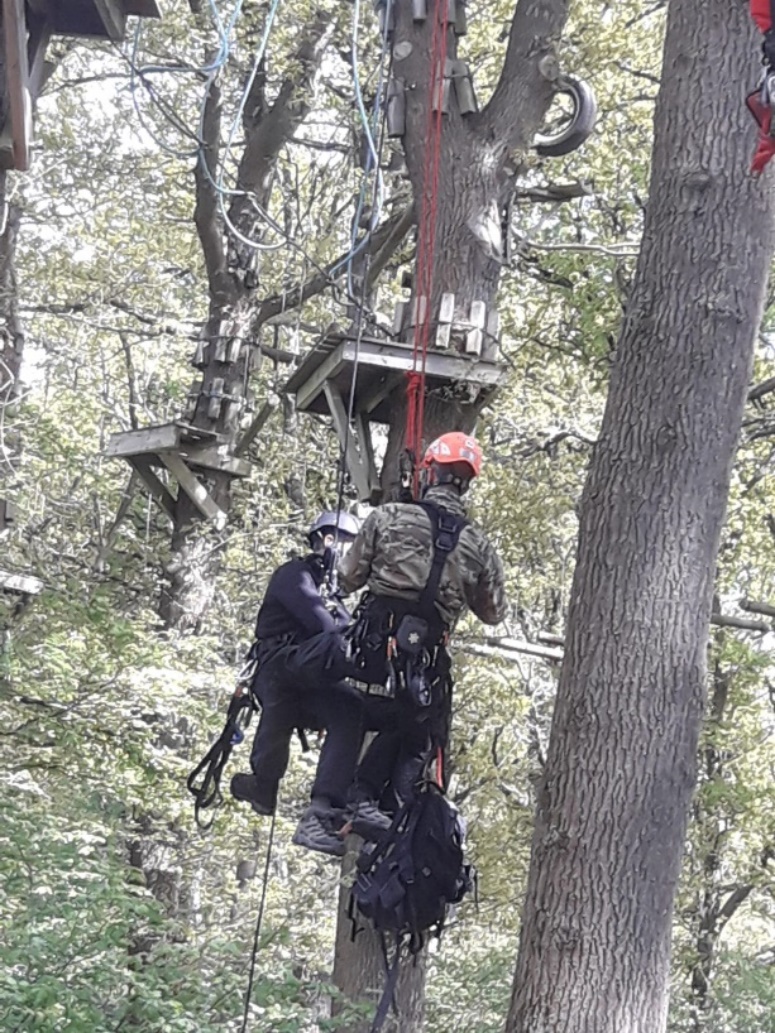 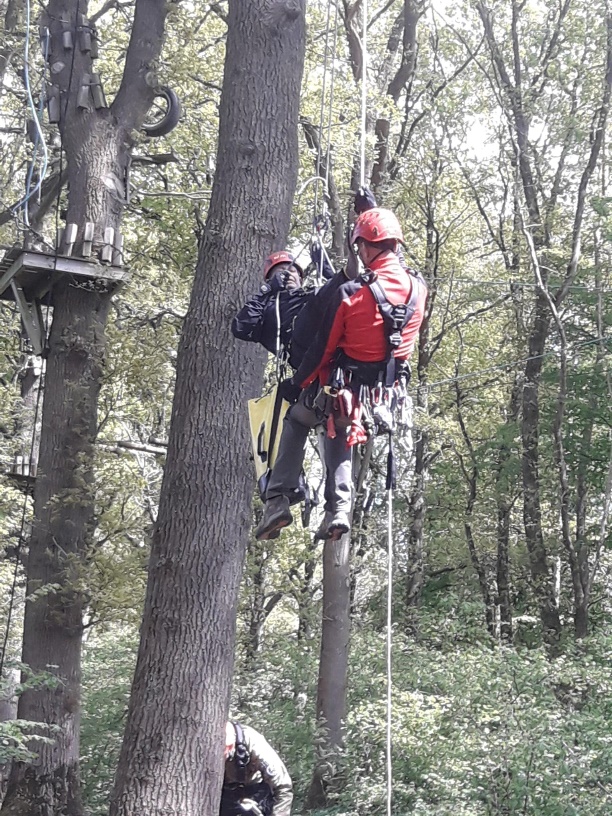 Photos – Validation du 30 avril 2022 à Dinant EvasionBeau vélo de RAVeL 2022Après deux années marquées par le coronavirus, le Beau Vélo de RAVeL revient en force et se décline cette année en 9 étapes. WANT participe à cet évènement pour la 4e fois, donc si vous souhaitez être de la partie et voulez promouvoir vos activités en animant notre spéléobox dans le village du beau vélo de RAVeL, ou alors si vous désirez nous aider à transporter la remorque (nécessite un permis BE), n’hésitez-pas à contacter WANT.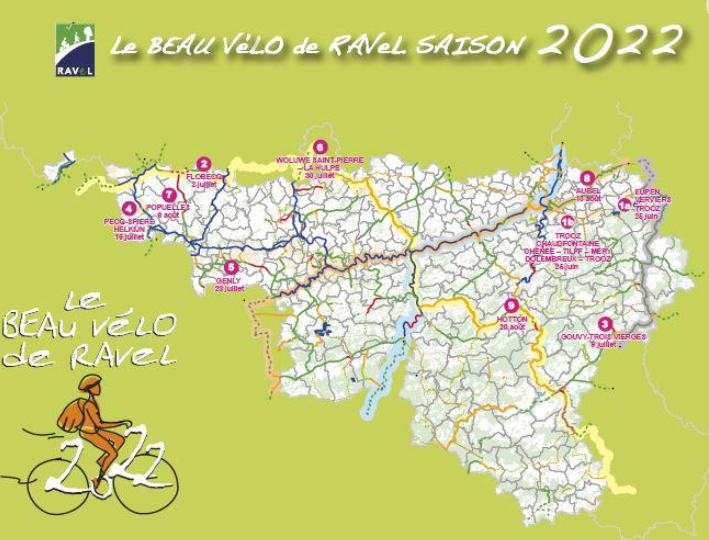 Vous trouverez un tableau récapitulatif des étapes BVR à la page suivante.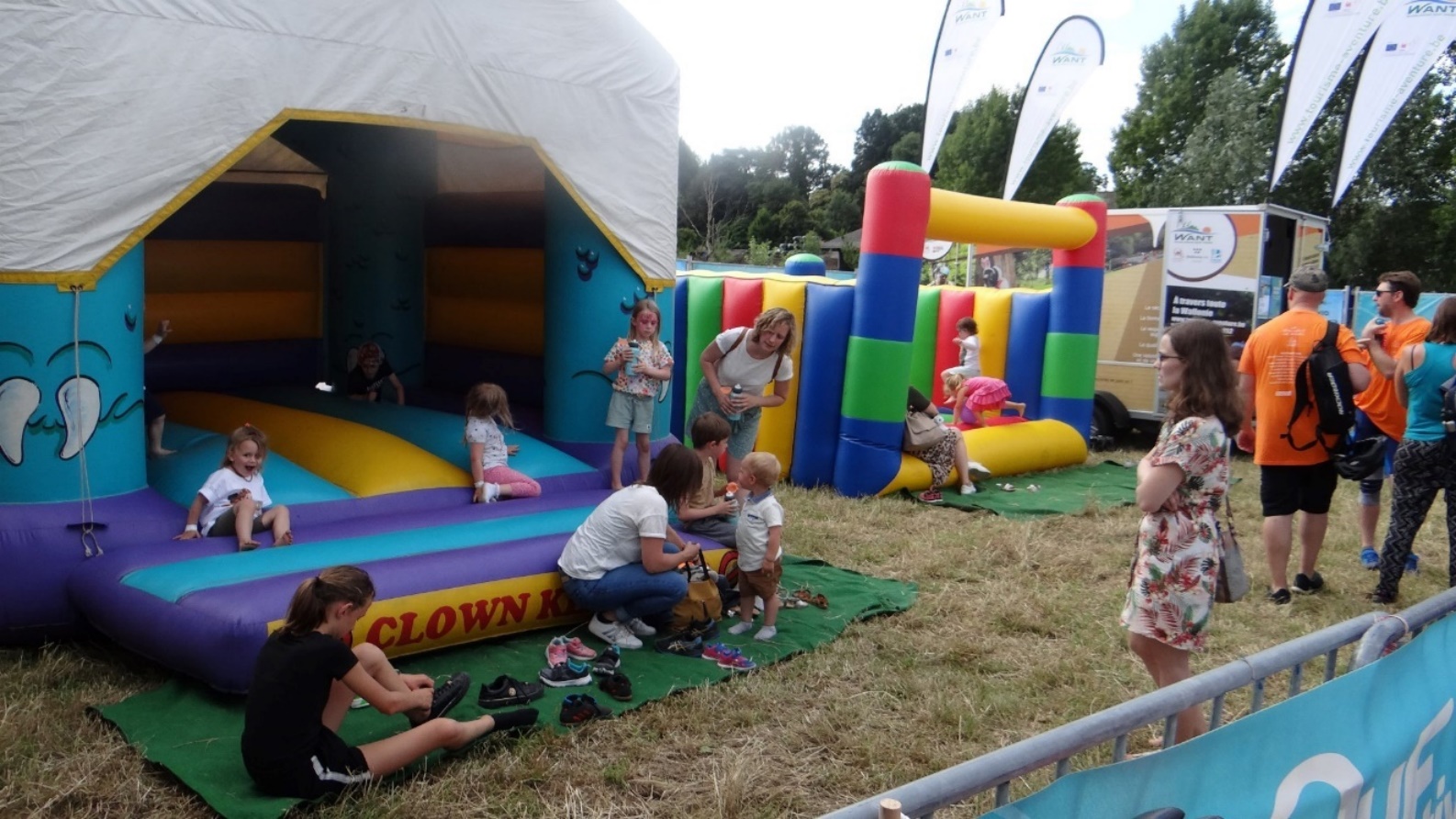 Photo - 2e étape BVR 2022 – Flobecq		Accessibilité pour tous dans le secteur du Sport Nature AventureWANT asbl, Access-i et le Commissariat Général au Tourisme aimeraient recueillir vos avis sur la thématique de l’accessibilité dans le tourisme nature aventure afin de mieux comprendre vos attentes éventuelles ou vos appréhensions quant à une éventuelle mise en accessibilité de vos installations. Merci d’avance à ceux qui prendront le temps de remplir le questionnaire disponible via le lien suivant : https://docs.google.com/forms/d/e/1FAIpQLSftWJoHoBpfagu35mcmUutEFhvjJNY3iqi4khoAIqPomBc4og/viewform?usp=sf_linkTemps pour remplir le questionnaire : 5 minutesSuivis de l’impact potentiel des kayaks dans nos rivièresAfin de pérenniser le secteur, une des idées a été de mandater une étude scientifique et objective de relevés à long terme des espèces et habitats de faune et flore en zones Natura 2000 potentiellement impactés par les activités de kayak. Lancés il y a trois ans sur certains tronçons de la Lesse et l’année dernière sur la Semois et l’Amblève, les relevés ont pu être amorcés cette année sur l’Ourthe par Biotope Environnement, le bureau mandaté pour effectuer ces relevés. Une réunion entre Biotope Environnement et les membres participants à cette étude sera organisée après la haute saison, vers la fin de l’été. L’objectif est bien évidemment que les protocoles de travail soient validés par les autorités compétentes, ce à quoi s’attelle Biotope Environnement. Les rapports devraient être envoyés aux membres participants d’ici la fin de l’année. To be continued !DiversDepuis le 1er juillet 2022, l’indemnité kilométrique forfaitaire pour les déplacements professionnels des travailleurs passe de 0,3707 €/km à 0,4170 €/km.Sous réserve de confirmation officielle, l’indemnité kilométrique pour les déplacements professionnels est également adaptée à 0,4020 € rétroactivement à partir du 1er mars 2022 jusqu’au 1er juillet 2022.Bonne saison à toutes et à tousEline SturboisCoordinatrice de projets pour WANTDateLieuParticipantSamedi 25 juin 2022TroozVillage : Rue Franklin Roosevelt – 4870 TroozPARTICIPATION ANNULÉESamedi 02 juillet 2022FlobecqVillage : Place de la Station – 7880 FlobecqAnimation : Natura ParcTransport : SergeSamedi 09 juillet 2022Gouvy – Trois ViergesVillage : Rue de Beho 16 – 6670 GouvyAnimation : WANTTransport : SergeSamedi 16 juillet 2022Pecq–Spiere HelkijnVillage : Sentier de la Perche – 7740 PecqAnimation : Dinant EvasionTransport : DinantSamedi 23 juillet 2022Genly (Quévy)Village : N548 à hauteur du stade de foot.Animation : WANT + Natura ParcTransport : ??Samedi 30 juillet 2022Woluwe Saint Pierre – La HulpeVillage : stade de l’Amitié Rue de la limite 100 – 1150 WoluwéAnimation : WANT + Aventure Parc WavreTransport : SergeSamedi 06 août 2022Popuelles (Celles)Village : Rue de Lozet – 7760 PopuellesAnimation : Natura ParcTransport : ??Samedi 13 août 2022AubelVillage : Place Nicolai 1 – 4880 AubelAnimation : WANT + ??Transport : ??Samedi 20 août 2022HottonVillage : l’ile de l’Oneux (Rue Haute) – 6990 HottonAnimation : WANT + The Outsider ActivityTransport : the Outsider Activity